5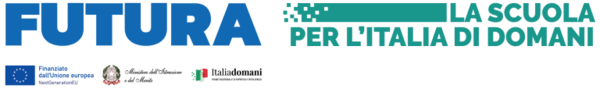 I.C. DON PASQUINO BORGHI R.E.Via Pascal, 81, 42123 Reggio Emilia (RE) - Tel.: 0522 585751
E-mail: REIC81400X@istruzione.it - Pec: REIC81400X@pec.istruzione.itC.F.: 91088320352 - C.M.: REIC81400X
Protocollo come da segnatura Reggio Emilia, 06/05/2024Albo onlineAl Sito Web della ScuolaAgli ATTIOggetto: 	Verbale di Verifica di Conformità della fornitura di “Attrezzature informatiche e arredi innovativi 2", ai sensi dell’art. 1, comma 2, lett. a della Legge 11 settembre 2020, n. 120, effettuato mediante Trattativa Diretta sul Mercato Elettronico della Pubblica Amministrazione (MEPA), per un importo contrattuale pari a € 55.450,00 (IVA esclusa); CIG: 9950330812.
Avviso Pubblico “Next Generation Classrooms – Trasformazione delle aule in ambienti innovativi di apprendimento” - PNRR - Missione 4 – Istruzione e Ricerca – Componente 1 – Potenziamento dell’offerta dei servizi di istruzione: dagli asili nido alle Università – Investimento 3.2 “Scuola 4.0: scuole innovative, cablaggio, nuovi ambienti di apprendimento e laboratori” - 
Titolo progetto: UNA SCUOLA DA SOGNOCodice progetto: M4C1I3.2-2022-961-P-20131CUP: H84D22004890006Estremi del contratto di fornitura: Stipula MEPA del 31/07/2023 – TD 3660612Operatore Economico Affidatario: EOSTEK SRLS
In data 06/05/2024, presso l’edificio dell’Istituto Comprensivo “Don Pasquino Borghi” sito in Reggio Emilia (RE), all'indirizzo Via Pascal, 81,
IL VERIFICATORE 
Assistente Tecnico ITI Enrico Fazio, giusto atto di nomina prot. n. 8686 del 13/10/2023, per la realizzazione degli interventi di cui all’oggetto, ha presieduto e proceduto alla verifica di conformità e di corrispondenza della fornitura acquisita dall’Operatore Economico Affidatario EOSTEK SRLS, mediante Procedura di Affidamento effettuato tramite Trattativa Diretta, n. 3660612 per un importo complessivo delle prestazioni pari a € 55.450,00 (IVA esclusa) (pari a € 67649,00 IVA inclusa).All’incontro, convocato per le ore 14.00, sono presenti:Dirigente Scolastico, Dott.ssa Paola Campo, in qualità di Responsabile Unico del Progetto (R.U.P.), giusto atto di nomina prot. n. 3280 del 30/03/2023;Sig. Vecchi Maurizio, in qualità di Progettista esecutivo e architettonico, giusto atto di nomina prot. n. 5065 del 19/05/2023;Sig.ra Tagliavini Francesca, in qualità di Progettista didattico e setting d’aula, giusto atto di nomina prot. n. 5177 del 23/05/2023;Sig.ra Ferrari Chiara, incaricato dell’Operatore Economico Affidatario EOSTEK SRLS;
Unitamente alla fornitura oggetto di verifica, è stata rilasciata la seguente documentazione:Documenti di Progetto;Certificazioni e varie.
A questo punto, il Verificatore ha accertato la conformità e la corrispondenza delle singole unità di fornitura consegnate dall’Operatore Economico affidatario con le tipologie, le caratteristiche, le funzionalità e le specifiche tecniche dichiarate in sede di offerta e/o indicate nella documentazione tecnica della procedura nelle varie sedi dell’Istituto come di seguito:
Il Verificatore ha altresì:vistato e constatato accuratamente che tutta la fornitura consegnata in data 10/04/2024 a San Bartolomeo – DDT BO 14307- e Ghiarda – DDT BO 14308 - e in data 19/04/2024 – DDT BO 14975 - alla Scuola Secondaria di 1° grado Don Borghi dall’Operatore Economico affidatario è in perfetto stato di conservazione e manutenzione;accertato che la consegna parziale della fornitura suindicata è avvenuta nel rispetto del termine finale convenuto dalle Parti per il giorno 30/06/2024;controllato la conformità dei beni oggetto della fornitura ai Criteri Ambientali Minimi (CAM) di cui all’art. 57, comma 2, del D. Lgs. n. 36/2023;controllato la conformità dei beni oggetto della fornituraai requisiti previsti per il rispetto del principio di non arrecare danno significativo all’ambiente (DNSH);accertato che il collaudo dei beni è stato eseguito a regola d’arte.
Sulla base di quanto rilevato, il Verificatore ha attestato il regolare adempimento delle prescrizioni impartite all'Operatore Economico affidatario e la conformità della fornitura oggetto di verifica, la quale si presenta esente da vizi, difetti e/o mancanze che ne possano pregiudicare l’impiego.Pertanto, il Verificatore ha dichiarato di accettare, senza riserve, la consegna parziale della fornitura. Il Verificatore e le Parti prendono e danno atto che la presente accettazione della consegna parziale non inciderà sul giudizio definitivo della fornitura, su tutte le questioni che possano sorgere al riguardo e sulle eventuali e conseguenti responsabilità dell’Operatore Economico Affidatario.Resta ferma, in ogni caso, la responsabilità dell’Operatore Economico affidatario in relazione agli eventuali vizi e/o difetti anche in relazione a parti, componenti o funzionalità della fornitura che, per loro natura, non sono rilevabili in sede di verifica di conformità.
Le verifiche di cui sopra si concludono, con la stesura del presente verbale, alle ore 18.00 con esito POSITIVO.Letto, confermato e sottoscritto.
Reggio Emilia, 06/05/2024
Il Verificatore Assistente Tecnico Enrico Fazio__________________________Il Dirigente Scolastico Dott.ssa Paola Campo__________________________Il Progettista esecutivo e architettonico sig. Maurizio Vecchi__________________________Il Progettista didattico e setting d’aula Sig.ra Francesca Tagliavini__________________________L’incaricato dell'OE Sig.ra Chiara Ferrari__________________________QuantitàDescrizioneEsito verifica (positivo/negativo)10Notebook LenovoThinkBook 15 G4 - 15.6" FHD Processore Intel Core i5 Primaria San BartolomeoPOSITIVO5PC Dell Vostro 3710 - SFF - i5-12400 16GB SSD512 WIN10PRO(+11PRO). Primaria San Bartolomeo POSITIVO1HUE Animation Studio Primaria San BartolomeoPOSITIVO5Apple iPad 9^ gen. - Tablet 10.2" 64GB Wi-Fi Primaria San BartolomeoPOSITIVO1Sedie postura plus H46 Primaria San BartolomeoPOSITIVO8Apple iPad 9^ gen. - Tablet 10.2" 64GB Wi-Fi Primaria GhiardaPOSITIVO1AVERVISION U70+ -Document camera 13 mpx USB Sensore di immagini a colore Primaria GhiardaPOSITIVO8Notebook LenovoThinkBook 15 G4 - 15.6" FHD Processore Intel Core i5 Primaria GhiardaPOSITIVO3PC Dell Vostro 3710 - SFF - i5-12400 16GB SSD512 WIN10PRO(+11PRO). Primaria GhiardaPOSITIVO1Sedie postura plus H46 Primaria GhiardaPOSITIVO18Notebook Lenovo ThinkBook 15 G4 - 15.6" FHD Processore Intel Core i5 Secondaria di 1° gradoPOSITIVO54Chromebook Lenovo 14e - 14" FHD AMD 3015 8GB 128GB Chrome OS Secondaria di 1° gradoPOSITIVO2Box amplificato da 160W con USB+BT Secondaria di 1° gradoPOSITIVO30Cuffie con microfono EDU - 255M on-ear stereo Secondaria di 1° gradoPOSITIVO2Microscopio binoculare biologico, 1000x, batterie ricaricabili Secondaria di 1° gradoPOSITIVO1Kit STEM (aria/acqua) Secondaria di 1° gradoPOSITIVO1Kit STEM (energia) Secondaria di 1° gradoPOSITIVO1AVERVISION U70+ - Document camera 13 mpx USB Sensore di immagini a colore CMOS da 1/3,06 Secondaria di 1° gradoPOSITIVO10Sedie postura plus H46 Secondaria di 1° gradoPOSITIVO